Túrakód: TK-R_D-n_+  /  Táv.: 60,1 km  Szintidő: 4:27 óra, (átlagseb.: 13,51 km/h  /  Frissítve: 2020-10-14Túranév: Kerékpáros Terep-túra rövidtáv D-negyed_+Résztávokhoz javasolt rész-szintidők (kerekített adatok, átlagsebességgel kalkulálva):Feldolgozták: Baráth László, Hernyik András, Valkai Árpád, 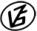 Tapasztalataidat, élményeidet őrömmel fogadjuk! 
(Fotó és videó anyagokat is várunk.)RésztávRésztávRész-szintidőRész-szintidőTK-R_D-n_+_01-rtRajt-Cél  (Dózsa-ház) - Bereklapos0:180:18TK-R_D-n_+_02-rtBereklapos - Pusztai-féle szélmalom0:220:40TK-R_D-n_+_03-rtPusztai-féle szélmalom  - T3 zsilip (Kurca)0:190:59TK-R_D-n_+_04-rtT3 zsilip (Kurca) - Alsó-Kurca (1)0:281:27TK-R_D-n_+_05-rtAlsó-Kurca (1) - Mindszent rév0:161:42TK-R_D-n_+_06-rtMindszent rév - 4521-es út, 20 km0:262:09TK-R_D-n_+_07-rt4521-es út, 20 km - Mihási kőris-sor0:472:56TK-R_D-n_+_08-rtMihási kőris-sor - Derekegyház DNY / 120 kV0:253:22TK-R_D-n_+_09-rtDerekegyház DNY / 120 kV - 10 öles erdősáv0:313:53TK-R_D-n_+_10-rt10 öles erdősáv - Rajt-Cél (Dózsa-ház)0:344:27